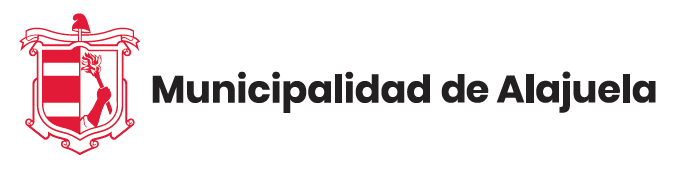 ACTIVIDAD DE PATENTESSOLICITUD DE AMPLIACIÓN DE LICENCIA COMERCIALDATOS DEL PATENTADO (PERSONA FÍSICA O JURÍDICA)Nombre: 											_______Cédula física o jurídica:                                       ______     Teléfono: ______________________Dirección exacta: 										_______Autorizo a la Municipalidad de Alajuela a notificarme a través del siguiente correo electrónico:_____________________________________________________________________________DATOS DEL PROPIETARIO DEL INMUEBLENombre:												Cédula física o jurídica: 										Dirección exacta: 												DATOS DE LA LICENCIA COMERCIAL (ACTUAL) Licencia comercial número: 					Actividad comercial autorizada:									Distrito: 			   _                             Finca número 2- 				Dirección del local comercial: 						___________		________________                                               							ACTIVIDAD COMERCIAL CONEXA QUE SE PRETENDE DESARROLLAR: ______________________________		____________________________________Ratificamos la información indicada. Además, en este acto, el propietario del inmueble autoriza el ejercicio de la actividad comercial señalada. En constancia de lo cual, firmamos en la ciudad de ________________________ a las ___________ del mes _________________ de año 20 ___.____________________________ 				      ______________________________                                 Firma patentado comercial                                                      Firma propietario del inmuebleREQUISITOS GENERALES PARA AMPLIACIÓN DE LICENCIA COMERCIAL(Artículo 24 y 25 del Reglamento General de Licencias Comerciales de la Municipalidad del Cantón Central de Alajuela)FORMULARIO DE SOLICITUD DE AMPLIACIÓN DE LICENCIA COMERCIAL, sin tachaduras o manchones, ni corrector. Debidamente firmado por el titular de la patente comercial si se trata de persona física. Tratándose de las personas jurídicas, deberan aportar la personería jurídica con no mas de un mes de emitida y la solicitud firmada por el (los) representante (s) legal (es).COPIA POR AMBOS LADOS DE LA CÉDULA DE IDENTIDAD DEL SOLICITANTE Y DEL PROPIETARIO DEL INMUEBLE. Si la patente es solicitada por una sociedad o el dueño de la propiedad es una sociedad, se deberá presentar copia de la personería jurídica vigente, y copia de la cédula de identidad del representante legal.RESOLUCIÓN MUNICIPAL DE UBICACIÓN / USO DE SUELO emitida por el Sub-Proceso de Planificación Urbana, para la actividad conexa que se pretende desarrollar. La cual deberá indicar correctamente la dirección del local y la actividad comercial.Según sea el caso, PERMISO SANITARIO DE FUNCIONAMIENTO VIGENTE emitido por el Ministerio de Salud y/o PERMISO DE SENASA VIGENTE emitido por el Ministerio de Agricultura y Ganadería para la actividad conexa que se pretende desarrollar. Para obtener dicho permiso debe contar con el uso de suelo aprobado por la Municipalidad de Alajuela ENCONTRARSE AL DÍA EN EL PAGO DE LOS TRIBUTOS MUNICIPALES tanto el patentado como el propietario del inmueble.PERMISO DE CONSTRUCCIÓN O REMODELACIÓN, en caso que el local comercial sea nuevo o remodelado.CERTIFICADO ORIGINAL DE LA LICENCIA COMERCIAL. En caso de extravio, aportar una declaración jurada, debidamente autenticada por un notario.CONSTANCIA GENERAL DE PÓLIZA DE RIESGOS LABORALES para la actividad conexa que se pretende desarrollar con no menos de un mes de emitida. O en su defecto, la exoneración respectiva.VERIFICACIÓN ANTE LA DIRECCIÓN GENERAL DE TRIBUTACIÓN QUE SE ACREDITE QUE EL PATENTADO SE ENCUENTRA INSCRITO COMO CONTRIBUYENTE.  ADVERTENCIA: En caso de que alguno de los documentos anteriores se encuentre firmados de forma digital, DEBE enviar el documento original en formato PDF al correo patentes@munialajuela.go.cr. Lo anterior, con la finalidad de verificar las propiedades del documento y su validez.REQUISITOS ESPECIALES(Ley 8236, artículo 4 y Reglamento General de licencias comerciales de la Municipalidad del Cantón Central de Alajuela, artículo 10, 11, 12 , 13 y 14)Al solicitar licencia municipal para el ejercicio de las actividades que seguidamente se detalla, deberán cumplir adicionalmente  con los siguientes requisitos especiales:Video juegos o alquiler de videos: resolución de Control y Calificación de Espectáculos Públicos emitida por el Ministerio de Justicia y Gracia.Explotación de tajos y canteras: copia de resolución administrativa y del Decreto ejecutivo mediante el cual se otorgó la conseción al solicitante para la explotación del tajo o cantera.Parqueos Públicos:  resolución del Departamento de Ingeniería Vial del Ministerio de Obras Públicas y Transportes en la cual autorizó el funcionamiento del parqueo público.Negocios destinados al lavado de vehículos:  disponibilidad de agua emitida por el enete administrador del suministro de agua para el inmueble (Acueductos y Alcantarillados, Acueducto Muncipal u otro). En caso de que se utilice agua de pozo deberá aportar la Concesión otorgada por el Departamento de Aguas del Ministerio de Ambiente y Energía para la explotación del respectivo pozo.Radioemisoras, televisoras y explotación de frecuencias: licencia extendida por la Oficina Nacional de Seguridad Pública y Gobernación, para uso de la respectiva frecuencia.Servicio de taxi carga:  autorización de ubicación previa por parte del Ministerio de Obras Públicas y Transportes.Casino: documentación que compruebe la clasificación de primera categoría, con la clasificación de cuatro o más estrellas emitido por el ICT y declaratoria de interés turístico del ICT.Venta de Lotería:  adjudicación de la Junta de Protección Social para la venta de loteria.Moteles, hoteles sin registro, casa de alojamiento ocasional y salas de masaje, night clubs con servicios de Habitación y similares: certificación de inscripción y calificación emitida por la Unidad Administrativa del Instituto Mixto de Ayuda SocialGuarderías infantiles y centros educactivos privados para enseñanza maternal, preescolar: certificación del Consejo Integral emitida por la Secretaría Ejectutiva del Consejo Atención Integral del Ministerio de SaludRestaurantes: Menú con un mínimo de 10 platos fuertesArmerías: Permiso extendido por la Dirección General de Armamento para la venta de armas epermitidas y su munición (Decreto Ejecutivo no. 37985-SP, artículos 39 y concordantes